Ügyiratszám: ZAN/ 2712-1 /2021.MEGHÍVÓZánka Község Önkormányzata nyilvános képviselő-testületi ülést tart, amelyre ezúton tisztelettel meghívom.Napirend: Vegyes ügyek:A napirendre vonatkozó írásos előterjesztéseket mellékelten megküldöm.Kérem, hogy az ülésen részt venni szíveskedjen.Zánka, 2021. október 1.ZÁNKA KÖZSÉG ÖNKORMÁNYZATA8251 Zánka, Iskola utca 11.Telefon: 87/468-451, e-mail: hivatal@zankaph.hu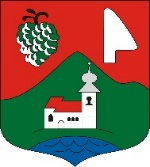 Az ülés kezdete:2021. október 7. napja 15:00 óraAz ülés helye:Zánka, Községháza – tárgyaló8251 Zánka, Iskola u. 11.1)A településkép védelméről szóló önkormányzati rendelet módosításaElőterjesztő: Filep Miklós polgármester2)Javaslattétel az önkormányzati fejlesztésekre, illetve azok sorrendiségére (szóbeli előterjesztés)Előterjesztő: Horváth Lajos FIK elnök 3)Az egyes szociális és gyermekvédelmi ellátási formák szabályozásáról szóló önkormányzati rendelet módosításaElőterjesztő: dr. Oláh Kálmán EOS elnök4)Az önkormányzati képviselők tiszteletdíjáról szóló rendelet felülvizsgálata (szóbeli előterjesztés)Előterjesztő: Péringer Antal ÜB elnök5)Kötelező felvételt biztosító általános iskolai körzethatárok véleményezéseElőterjesztő: Filep Miklós polgármester6)Beszerzési eljárás indítása a Zánkai Községi Strandra telepítendő táblás kerítés tárgyábanElőterjesztő: Filep Miklós polgármesterFilep Miklóspolgármester